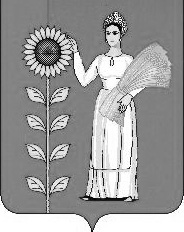 СОВЕТ ДЕПУТАТОВ СЕЛЬСКОГО ПОСЕЛЕНИЯТИХВИНСКИЙ СЕЛЬСОВЕТДобринского муниципального района Липецкой областиРоссийской Федерации66-я сессия VсозываР Е Ш Е Н И Е            04.09. 2020 г.                       д.Большая Плавица                          №242-рс О Положении о порядке уведомления депутатами  Совета депутатов сельского поселения Тихвинский сельсовет о возникновении личной заинтересованности при осуществлении своих полномочий, которая может привести                                           к конфликту интересов.       В соответствии с Федеральным законом от 25.12.2008г. № 273-ФЗ «О противодействии коррупции», Указом Президента Российской Федерации от 22.12.2015г. № 650 «О порядке сообщения лицами, замещающими отдельные государственные должности Российской Федерации, должности федеральной государственной службы, и иными лицами о возникновении личной заинтересованности при исполнении должностных обязанностей, которая приводит или может привести к конфликту интересов, и о внесении изменений в некоторые акты Президента Российской Федерации», руководствуясь статьей 34 Устава сельского поселения Тихвинский  сельсовет, Совет депутатов сельского поселения Тихвинский сельсовет		РЕШИЛ:     1.Принять Положение о порядке уведомления депутатами  Совета депутатов сельского поселения Тихвинский сельсовет о возникновении личной заинтересованности при осуществлении своих полномочий, которая может привести к конфликту интересов. (Приложение №1)      2. Утвердить состав Комиссии по соблюдению требований к поведению депутатов и урегулированию конфликта интересов Совета депутатов сельского поселения Тихвинский сельсовет.  (Приложение №2)     3.Направить указанный нормативно-правовой акт главе сельского поселения для подписания и официального обнародования.     4.Настоящее решение вступает в силу со дня его официального обнародования.Председатель Совета депутатов   сельского поселения  Тихвинский сельсовет                                                              В.Д.Кондратов                          Приложение №1к решению Совета депутатов сельского поселения Тихвинский сельсоветДобринского муниципального районаПОЛОЖЕНИЕо порядке уведомления депутатами  Совета депутатов сельского поселения Тихвинский сельсовет о возникновении личной заинтересованности при осуществлении своих полномочий, которая может привести к конфликту интересов1. Настоящее положение разработано в соответствии с Федеральным законом от 25.12.2008г. № 273-ФЗ «О противодействии коррупции» и определяет порядок уведомления депутатами  Совета депутатов сельского поселения Тихвинский сельсовет о возникновении личной заинтересованности при осуществлении своих полномочий, которая может привести к конфликту интересов.2.Основанием для уведомления депутатом  Совета депутатов сельского поселения Тихвинский сельсовет (далее - депутат) в комиссию о возникновении личной заинтересованности при осуществлении своих полномочий, которая может привести к конфликту интересов, является ситуация, при которой личная заинтересованность (прямая или косвенная) депутата влияет или может повлиять на надлежащее, объективное и беспристрастное осуществление им своих полномочий. 3. Под личной заинтересованностью понимается возможность получения доходов в виде денег, иного имущества, в том числе имущественных прав, услуг имущественного характера, результатов выполненных работ или каких-либо выгод (преимуществ) депутатом и (или) состоящими с ним в близком родстве или свойстве лицами (родителями, супругами, детьми, братьями, сестрами, а также братьями, сестрами, родителями, детьми супругов и супругами детей), гражданами или организациями, с которыми депутат и (или) лица, состоящие с ним в близком родстве или свойстве, связаны имущественными, корпоративными или иными близкими отношениями.4. Депутат обязан сообщить в комиссию о возникновении у него личной заинтересованности, которая может привести к конфликту интересов, не позднее трех рабочих дней со дня, когда ему стало об этом известно.5. Сообщение оформляется в письменной форме в виде уведомления о возникновении личной заинтересованности при осуществлении полномочий, которая приводит или может привести к конфликту интересов (далее – уведомление), согласно приложению №1 к настоящему Положению.5. Уведомление направляется депутатом в комиссию по почте заказным письмом либо передается секретарю комиссии.6. Уведомление подлежит регистрации секретарем комиссии в специальном журнале согласно приложению №2 к настоящему Положению.7.  Комиссия рассматривает уведомление в течение 15 рабочих дней со дня его поступления.В случае необходимости направления запросов и (или) дополнительного изучения обстоятельств, послуживших основанием для направления уведомления, по решению председателя комиссии срок рассмотрения уведомления может быть продлен, но не более чем на 30 дней.8. По результатам рассмотрения уведомления комиссия принимает одно из следующих решений:1) признать, что при осуществлении депутатом, направившим уведомление, своих полномочий, конфликт интересов отсутствует;2) признать, что при осуществлении депутатом, направившим уведомление, своих полномочий, личная заинтересованность приводит или может привести к конфликту интересов. 9. По результатам рассмотрения уведомления и при наличии к тому оснований комиссия может также принять иное решение, чем это указано в части 9 настоящего Положения. Основания и мотивы принятия такого решения должны быть отражены в решении комиссии.10. Решение комиссии по результатам рассмотрения уведомления направляется депутату не позднее чем через три рабочих дня после дня его принятия.11. В случае, если по результатам рассмотрения уведомления будет установлено, что при осуществлении депутатом своих полномочий личная заинтересованность приводит или может привести к конфликту интересов, депутат обязан принять меры по предотвращению или урегулированию конфликта интересов в соответствии со статьей 11 Федерального закона от 25 декабря 2008 года № 273-ФЗ «О противодействии коррупции».Глава сельского поселения Тихвинский сельсовет                                       А.Г.КондратовПриложение №1к Положению о порядке уведомления депутатами  Совета депутатов сельского поселения Тихвинский сельсовет о возникновении личной заинтересованности при осуществлении своих полномочий, которая может привести к конфликту интересовВ комиссию по соблюдению требований к поведению депутатов и урегулированию конфликта интересов Совета депутатов сельского поселения Тихвинский сельсовет                                                               от  _______________________                       ___(Ф.И.О. депутата)Уведомлениео возникновении личной заинтересованности при исполнениидолжностных обязанностей, которая приводит к конфликту интересовСообщаю о возникновении у меня личной заинтересованности при исполнении должностных обязанностей, которая приводит или может привести к конфликту интересов (нужное подчеркнуть).Обстоятельства, являющиеся основанием возникновения личной заинтересованности: ______________________________________________________________________________________________________________________________________________________________________________________________________Должностные обязанности, на исполнение которых влияет или может повлиять личная заинтересованность: ________________________________________________________________________________________________________________________________________________________________________________________________________________________________________Предлагаемые меры по предотвращению или урегулированию конфликта интересов: ________________________________________________________________________________________________________________________________________________________________________________             Намереваюсь (не намереваюсь) лично присутствовать на заседании Комиссии по соблюдению требований к поведению депутатов и урегулированию конфликта интересов Совета депутатов сельского поселения Тихвинский сельсовет                 (нужное подчеркнуть).«__»___________ 20__ г.       __________________________             _____________________________                                                     (подпись лица,                                  (расшифровка подписи)                                       направившего уведомление)Приложение №2к Положению о порядке уведомления депутатами  Совета депутатов сельского поселения Тихвинский сельсовет о возникновении личной заинтересованности при осуществлении своих полномочий, которая может привести к конфликту интересовЖурналрегистрации уведомлений о возникшем конфликте интересовили о возможности его возникновенияПриложение №2к решению Совета депутатов сельского поселения Тихвинский сельсоветДобринского муниципального районаСоставкомиссии по соблюдению требований к поведению депутатов и урегулированию конфликта интересов Совета депутатов сельского поселения                             Тихвинский сельсоветПредседатель комиссии – Кондратов Владимир Дмитриевич – Председатель Совета                                               депутатов сельского поселения Тихвинский сельсовет;Члены комиссии:              - Бутрин Николай Николаевич – Председатель            постоянной комиссии по правовым вопросам, местному самоуправлению, работе с  депутатами и по делам семьи, детства, молодежи Совета депутатов сельского поселения Тихвинский сельсовет;                                                   - Бутрин Василий Николаевич -  Председатель                       постоянной комиссии по экономике, бюджету,  муниципальной собственности и  по социальным вопросам  Совета депутатов сельского поселения Тихвинский сельсовет;                                                  - Крутских Геннадий Николаевич -  Председатель постоянной                             комиссии по вопросам агропромышленного комплекса, земельных отношений и экологии Совета депутатов  сельского поселения  Тихвинский сельсовет.№ п/пРегистрационный номер уведомленияДата регистрации уведомленияУведомление представленоУведомление представленоУведомление зарегистрированоУведомление зарегистрированоУведомление зарегистрированоОтметка о получении копии уведомления (копию получил, подпись) либо о направлении копии уведомления по почте№ п/пРегистрационный номер уведомленияДата регистрации уведомленияФ.И.О.ДолжностьФ.И.О.ДолжностьПодписьОтметка о получении копии уведомления (копию получил, подпись) либо о направлении копии уведомления по почте